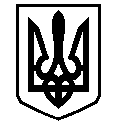 У К Р А Ї Н АВАСИЛІВСЬКА МІСЬКА РАДАЗАПОРІЗЬКОЇ ОБЛАСТІсьомого скликанняп’ятдесят  друга (позачергова)  сесіяР  І  Ш  Е  Н  Н  Я  19 грудня  2019                                                                                                             № 57Про надання дозволу на розробку проекту землеустрою щодо відведення земельної ділянки для будівництва і обслуговування житлового будинку, господарських будівель і споруд в м. Василівка, вул. Каховська 339 Базалуці М.Ю.	Керуючись ст.26 Закону України «Про місцеве самоврядування в Україні»,  ст.ст.12,40,116,118,121,122  Земельного кодексу України, ст.50 Закону України «Про землеустрій»,  Законами України «Про державний земельний кадастр»,  «Про внесення змін до деяких законодавчих актів України  щодо розмежування земель державної та комунальної власності»,  розглянувши заяву Базалуки Микити  Юрійовича, що мешкає в м. Василівка, вул. Залізнична 93,  про надання йому  дозволу на виготовлення  проекту землеустрою щодо відведення земельної ділянки для будівництва і обслуговування житлового будинку, господарських будівель та споруд в м. Василівка, посвідчення УБД від 09 липня 2018 року, враховуючи те, що на земельну ділянку по вул. Каховській 339 було надано дозвіл на розробку проекту землеустрою щодо відведення земельної ділянки Луньову С.В., але на протязі трьох років проектна документація так і не подана на затвердження до міської ради, Василівська міська радаВ И Р І Ш И Л А :	1.Ваажати таким, що втратило  чинність рішення десятої (позачергової) сесії Василівської міської ради сьомого скликання від 24 червня 2016 року № 32 «Про надання дозволу на розробку проекту землеустрою щодо відведення у власність земельної ділянки для будівництва та обслуговування житлового будинку, господарських будівель та споруд в м. Василівка, вул. Каховська 339 Луньову С.В»	2. Надати  Базалуці Микиті Юрійовичу  дозвіл на розробку проекту землеустрою щодо відведення у власність  земельної ділянки із земель житлової та громадської забудови  площею 0,1000 га для будівництва і обслуговування житлового будинку, господарських будівель і споруд  (присадибна ділянка) в м. Василівка, вул. Каховська 339 .	2. Зобов’язати Базалуку Микиту Юрійовича    в   шестимісячний термін замовити та подати на затвердження проект землеустрою щодо відведення земельної ділянки площею 0,1000  га для будівництва і обслуговування житлового будинку, господарських будівель і споруд в м. Василівка, вул. Каховська   339 .3. Контроль за виконанням цього рішення покласти на постійну комісію міської ради з питань земельних відносин та земельного кадастру, благоустрою міста та забезпечення екологічної безпеки життєдіяльності населення.Міський голова                                                                                                     Л.М. Цибульняк